INSTITUTO FEDERAL DO ESPÍRITO SANTOPROGRAMA DE PÓS-GRADUAÇÃO EM ENSINO DE FÍSICAMESTRADO NACIONAL PROFISSIONAL EM ENSINO DE FÍSICANOME DO MESTRANDOTÍTULO DO PROJETOProposta de projeto para o curso de Mestrado Profissional em Ensino de Física, ofertado pela Sociedade Brasileira de Física em parceria com o Instituto Federal do Espírito Santo-campus CariacicaOrientador(a): Fulano de TalCariacica2022INTRODUÇÃOFonte Arial tamanho 12JUSTIFICATIVA DO TEMAObjetivosOBJETIVO GERALObjetivo específico de ensino Objetivo específico de pesquisaFundamentação teórica e Revisão de literaturaQuadro 1 - Comparação entre o Ensino Tradicional e a Sala de Aula InvertidaFonte: Elaborado pela autora (2021)Figura 1 - Organização dos modelos de ensino híbrido descritos por Staker e Horn (2012)Fonte: Elaborado pela autora (2022)METODOLOGIA e Estratégia de AçãoVIABILIDADE TÉCNICAO projeto será desenvolvido nas dependências do Laboratório do Núcleo de Estruturação do Ensino de Física do Ifes, que conta com a disponibilidade de:3 computadores Desktop para pesquisa dos bolsistas;Datashow para reuniões;Mobiliário de escritório para realização de estudos e reuniões, bem como de um acervo próprio de livros para consulta.RESULTADOS E IMPACTOS ESPERADOSCRONOGRAMAGeneralizando, as ações propostas para essa pesquisa podem ser sintetizadas no cronograma de execução abaixo.REFERÊNCIASBERGMANN, Jonathan; SAMS, Aaron. Flipped learning: Gateway to student engagement. International Society for Technology in Education, 2014.HORN, Michael B.; STAKER, Heather; CHRISTENSEN, Clayton. Blended: usando a inovação disruptiva para aprimorar a educação. Penso Editora, 2015.MAZUR, Eric. WATKINS, Jessica. Just-in-Time Teaching and Peer Instruction - Getting Started with Just-in-Time Teaching in SIMKINS, Scott; MAIER, Mark. Just-in-time teaching: Across the disciplines, across the academy. Stylus Publishing, LLC., 2010 disponível em <http://www.per-central.org/items/detail.cfm?ID=11999> acesso 14.07.2021.STAKER, Heather; HORN, Michael B. Classifying K–12 blended learning. 2012.Ensino TradicionalSala de Aula Invertida (FC)O professor é o detentor do conhecimento e de sua aplicação.O professor é o condutor e facilitador do conhecimento.É na escola que ocorre a transmissão de conhecimento.Em casa são realizadas pesquisas, leituras, apresentação de vídeos.Os exercícios, trabalhos, projetos e resolução de problemas são feitos em casa.Os exercícios, trabalhos, projetos e resolução de problemas são feitos e debatidos na escola e junto com os outros alunos e o professor.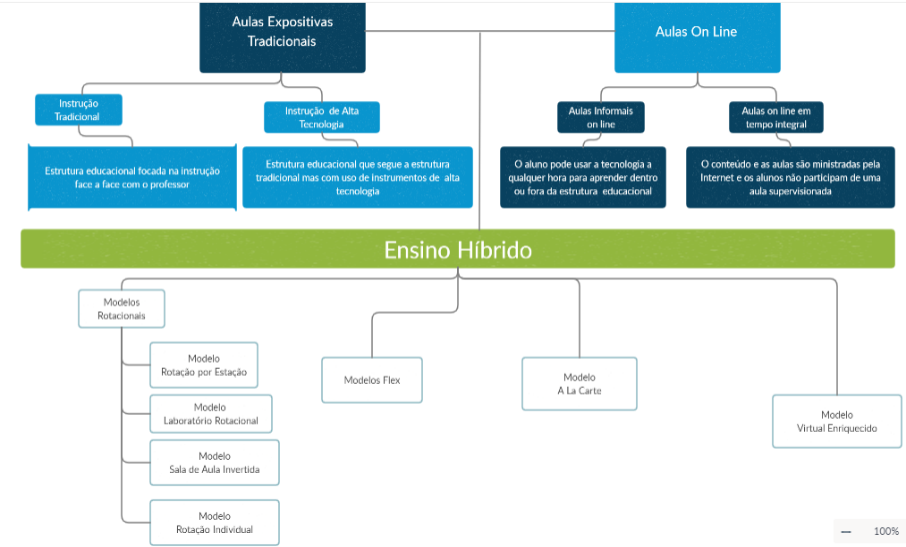 Atividadesmês de execuçãomês de execuçãomês de execuçãomês de execuçãomês de execuçãomês de execuçãomês de execuçãomês de execuçãomês de execuçãomês de execuçãomês de execuçãomês de execuçãomês de execuçãoAtividades2022202220222022202220222022202220222023202320232023Atividades04050607080910111201020304Escolha do Tema de pesquisaRevisão de LiteraturaDefinição dos Objetivose MetodologiaElaboração do ProjetoApresentação do Seminário de Pós-GraduaçãoAprofundamento do referencial teórico e metodologiaElaboração daSequência DidáticaDesenvolvimento do Produto EducacionalAplicação da Sequência DidáticaAnálise dos dados e escrita da dissertaçãoDefesa da dissertaçãoAtividadesmês de execuçãomês de execuçãomês de execuçãomês de execuçãomês de execuçãomês de execuçãomês de execuçãomês de execuçãomês de execuçãomês de execuçãomês de execuçãomês de execuçãomês de execuçãomês de execuçãoAtividades20232023202320232023202320232023202420242024202420242024Atividades0506070809101112120102Escolha do Tema de pesquisaRevisão de LiteraturaDefinição dos Objetivose MetodologiaElaboração do ProjetoApresentação do Seminário de Pós-GraduaçãoAprofundamento do referencial teórico e metodologiaElaboração daSequência DidáticaDesenvolvimento do Produto EducacionalAplicação da Sequência DidáticaAnálise dos dados e escrita da dissertaçãoDefesa da dissertação